Invitation to tenderfor the design and re-development of Pheasant Hill Playground and additional equipment at Bowstridge Lane Recreation Ground, Chalfont St GilesCONTENTS Project Overview	3Budget	3Timetable for Project	3Tender Instructions and Guidance	4Questions	4Site Meeting	4Notice of Intent to Bid	5Decision and Award of Contract	5Supplier Submissions	5Non-Consideration of a Tender Response	5Contract Conditions	5Specification of Works	6Post Installation	8Scoring Criteria	8Submission checklist	9Appendix a	10Deadline for tender submissions Friday 27 January 2022 at 1pm.Project Overview This document has been prepared by Chalfont St Giles Parish Council for the purpose of inviting proposals from a suitably qualified company to design and re-develop an existing playground facility located at Pheasant Hill, Chalfont St Giles, Buckinghamshire HP8 4QB 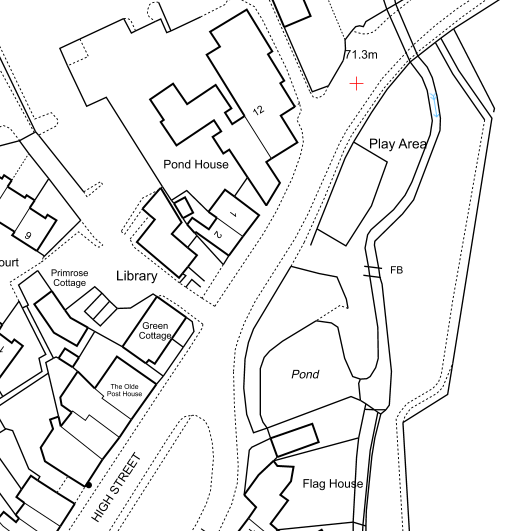 and to add an accessible roundabout to the Bowstridge Lane Recreation Ground play area, Crossleys, Chalfont St Giles, Buckinghamshire HP8 4QU.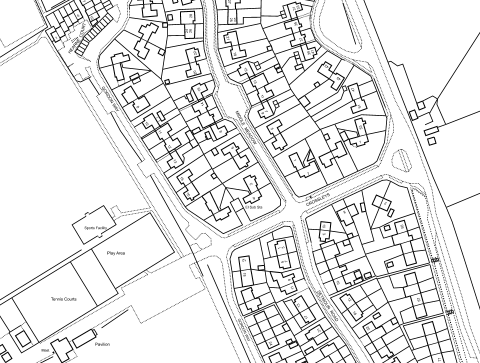 Budget The Council has agreed a budget of £70,000 (Ex VAT) for the project. All pricing should be exclusive of VAT and in GBP (£). Pricing should be valid for a minimum of 90 days from the due date of the response. Prices will be fixed for the duration of the contract.Timetable for Project Applicants will need to adhere to the timescales set out below. Tender Instructions and Guidance Named Contact for Project All contact should be with either:Helen Griffiths (Clerk) via clerk@chalfontstgiles-pc.gov.uk orJane Chamberlain (Councillor) Jane@chalfontstgiles-pc.gov.uk  Suppliers are forbidden to approach any person/s outside of the named contacts within this document in relation to this tender and project. Failure to adhere to this requirement may result in disqualification from the tender process. QuestionsAny questions relating to this tender must be raised in writing no later than Wednesday 21 December 2022 at 3pm. Questions should be addressed to Helen Griffiths (Clerk) using the designated e-mail only.Please note that the questions raised and responses during the tendering period will be added to the Parish Council website and may be circulated to all tenderers. Site MeetingThere will be the opportunity to attend a site meeting, along with other interested contractors, on Tuesday 20 December 2022.  If you would like a member of the Parish Council to be available for the site visit these are by appointment only. Otherwise, contractors are welcome to visit the site at their own convenience.  This is not mandatory. If attending a site visit, we request that only one person from each supplier is present. Appointments can be booked via clerk@chalfontstgiles-pc.gov.uk Notice of Intent to BidSuppliers should inform the Parish Council of their intent to submit a tender by Wednesday 4 January 2022.  Failure to do so may result in your organisation not receiving updates to the Tender Process or any circulated responses to questions. Decision and Award of Contract The Council will use the scoring criteria set out within this document to decide on the contract. All suppliers who have submitted a formal tender will be notified of the outcome by email. Supplier Submissions The tender submissions received by the Council will not be shared with other suppliers. Non-Consideration of a Tender Response The Council has the right to refuse tenders and withdraw the project without suppliers being able to claim compensation. All costs related to the tender process are the responsibility of any tenderers who wish to apply. The Council may refuse a tender response if the information required by the Council to make a full evaluation has not been provided. Anything other than “appropriate” communication made with the Council’s named contacts, such as raising any questions or clarifying points relating to the tender, may be considered a breach in the procurement process.Contract Conditions Works and Standards The work is for the design and redevelopment of Pheasant Hill play area and additional equipment at Bowstridge Lane play area. This includes the supply and installation of appropriate groundworks, safety surfacing, play equipment, fencing and signage. The contractor is also responsible for the removal of existing equipment, as agreed with the Council. Specified fencing is to be retained. All works should comply to the British and European Standard for playground equipment BS EN 1176 and surfacing BS EN 1177. The contractor will be responsible for organising an independent post-installation inspection and rectifying any issues identified at their own cost. The Parish Council will not accept hand over of the area until identified issues are rectified.Health and Safety The contractor must comply with all relevant health and safety regulations and is responsible for securing the site during construction, including the use of fencing where appropriate. Appropriate signage will be added to the site with contractor details displayed. The contractor is also responsible for securing their equipment on site. The Council will not be held liable for any loss or damage to equipment or injury to members of public during construction. Insurance The successful contractor must have the following cover in place: Public Liability Insurance of no less than: £10 Million Product Liability Insurance of no less than: £5 Million Employers Liability Insurance of no less than: £5 Million Professional Indemnity Insurance of no less than: £1 Million Evidence of this cover must be provided at the initial quotation stage. Additional Documentation A Schedule of Works with a commencement and completion date and a Risk Assessment and Method Statement must be provided prior to work commencing. Specification of Works Pheasant Hill play area is a well-used playground located in the centre of the village. The current playground consists mostly of ageing metal equipment with safety matting. The equipment and surfacing is showing signs of wear and needs replacement. The play equipment currently included in the play area lacks play value and is not accessible to all. The Parish Council is seeking to include play equipment with higher play values that is inclusive and accessible to all. The equipment should cater mainly for children between 1 and 7 years.Following public consultation, the equipment we would like included in the Pheasant Hill play area are:Multi-playSwings -basket or regularSpringersRoundabout See sawDue to the proximity of the play area to the River Misbourne, the area is prone to flooding approximately once every 4 years. This means that equipment that is recessed into the ground is not appropriate in this area. These conditions mean that the following must be taken into consideration:Only include roundabouts or other equipment that do not have the mechanics sunk into the groundAll wooden equipment must have steel feet.Surfaces and sub base must be suitable for areas that flood.Bowstridge Lane play area is situated at the Recreation Ground. The play area was refurbished in 2015. The addition of an accessible roundabout and surfacing would complete this area. MaterialsThe Parish Council are willing to consider equipment made of different materials e.g. wood, plastic and steel pieces. However, due to the heavy use of the playground, equipment must be robust and vandal-proof. Design ConsiderationsAs the play area is within the Chalfont St Giles Conservation Area and within the ‘natural’ environment of Riverside Walk, colours that reflect the environment are required including blues, greens and browns.The duck pond is a central feature of the village centre and the River Misbourne runs through the village. Plans should incorporate nature within the designs and consider these features.The equipment proposed must not be over 4 metres high to comply with planning restrictions.The Parish Council also wishes to include appropriate safety surfacing to deliver a cohesive play experience. Any specified material must be hardwearing and offer longevity and be cost effective. Environmental Considerations The Parish Council are environmentally aware and is interested in reducing carbon emissions and mitigating its impact on the environment wherever possible. Applicants that can demonstrate environmentally friendly policies regarding the manufacture, recycling and disposal of equipment will be looked on favourably. List of minimum equipment required at Pheasant Hill.List of minimum equipment required at Bowstridge Lane.Post InstallationA full list of equipment supplied will be provided to the Parish Council. For each item included, the warranty period must be specified along with the items to be checked on weekly routine inspections.Scoring Criteria Submission checklistPlease ensure the following are included with your submission: · Application form · Draft playground design and quotation · Product details · Warranty details · Copies of Insurance Certificates  · Maintenance requirements · Costing and lead time for availability of spare parts · References · Requested policies · Delivery and installation timetable. An email or electronic transfer of all the above responses should be sent by the tenderer submission deadline to clerk@chalfontstgiles-pc.gov.uk  by Friday 27 January 2022 at 1pm.  Hard copies should also be sent to the Parish Council Office, Gravel Hill, Chalfont St Giles, Buckinghamshire, SL9 9QX..Appendix aArea in red is the existing play area, area in blue is the area we wish to extend the play area into.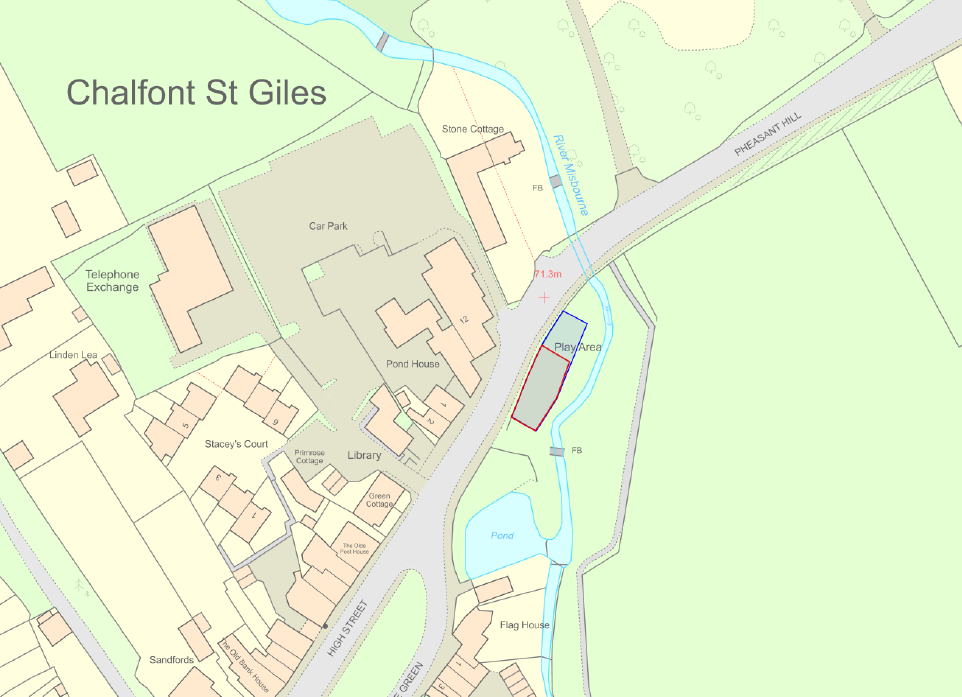 ActionDateIssue invitation to tenderThe Council will publish on:· Chalfont St Giles Parish Council Website· Contract FinderMonday 12  December 2022Notification of Intention to BidInterested parties are to notify the Council by email of their intention to submit a tenderWednesday 4 January 2023Site visitsSite visits will be conductedTuesday 20 December 2022Deadline for questionsAll questions should be submitted via email to the named contactWednesday 21 December 2022Deadline to receive tendersTenders should be submitted in line with guidance belowFriday 27 January 2023 at 1pmApproval of contractorDue to the Council meeting diary the successful contractor will be notified no later than.Wednesday 1 February 2023Final design agreementCouncil agreement of design and costingFriday 10 February 2023Work to take placeWork should be completed by:Completed by end March 2023. ItemRequirementsSwingsBasket, adult/child, cradle will all be consideredPre-school/Toddler multi-play unitThe piece should be exciting and challenging, with added play value, aimed at children 1-7yrs and should include some of the below: slide(s)walkways/bridges, tubes/tunnelsclimbing wallclimbing ropesfireman’s polebase area accessible to younger children/wheelchair users with interactive elements. See SawTraditional SpringersTo reflect the area, duck, fish, natural designs.RoundaboutThis must be accessible but not recessed into the ground because of flooding issues.Additional EquipmentActivity boards, speaking tubesSurfacingWet Pour is preferredFencingThe additional fencing must match the existing fencing.GateAn additional gate is to be installed at the north end of the play area.SignageSignage to be added to the external gates of the play area to include details that will be provided by the Parish Council.DisposalAll equipment at Pheasant Hill will need to be disposed of.ItemRequirementsRoundaboutAccessible roundaboutSurfaceSuitable surfacing to connect new equipment to existing path.DescriptionEvidenceScoringTender received on timeConfirmation of receipt of tenderPass/FailAbility to deliver project within the specified timeframeConfirmation of expected timescalesPass/FailInsurance at the specified level in-date CertificatesPass/FailCertificate of CollusionSigned CertificatePass/FailTwo Business ReferencesResult of enquiries to referencesPass/FailHealth and Safety PolicyCopy of policyPass/FailQuality of DesignCompliance with specification. Ability to cater to all ages and abilities Well-designed layout.40%MaterialsQuality of materials used, Expected life-span for equipment Reliability of supply chain and spare availability.15%Environmental credentialsEvidence of sustainable approach and policies relating to manufacture, recycling and disposal of equipment. Carbon emissions relating to supply chain and manufacture.5%Price/Value for moneyQuote for current project Cost of replacements Warranty cover Deliverance of project aftercare service40%